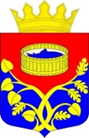 Ленинградская областьЛужский муниципальный районСовет депутатов Лужского муниципального районачетвертого созываРЕШЕНИЕот 28 апреля 2020 года № 48Об утверждении перечня недвижимого муниципального имущества, передаваемого из собственности муниципального образования Лужскиймуниципальный район Ленинградской области в собственность муниципального образованияОредежское сельское поселение Лужского муниципального района Ленинградской областиВ соответствии с требованиями Федерального закона от 6 октября 2003 года № 131- ФЗ «Об общих принципах организации местного самоуправления в Российской Федерации» (с изменениями) в части распределения муниципального имущества между органами местного самоуправления первого и второго уровней, Федерального закона от 31 декабря 2005 года № 199-ФЗ «О внесении изменений в отдельные законодательные акты Российской Федерации в связи с совершенствованием разграничения полномочий», на основании обращения администрации Оредежского сельского поселения Лужского муниципального района Ленинградской области совет депутатов Лужского муниципального района РЕШИЛ:1. Утвердить перечень недвижимого имущества, передаваемого из собственности муниципального образования Лужский муниципальный район Ленинградской области в собственность муниципального образования Оредежское сельское поселение Лужского муниципального района согласно приложению.2.  Контроль за исполнением решения возложить на постоянную депутатскую комиссию по комплексному социально-экономическому развитию района, вопросам законности и правопорядка.Глава Лужского муниципальногорайона, исполняющий полномочияпредседателя совета депутатов                                                      А.В. Иванов  УТВЕРЖДЕН                                                                                                                        		            Решением совета депутатов Лужского муниципального района Ленинградской области от 28.04.2020 года  № 48                                                                                                                                                                                                                                                                  		           (Приложение)ПЕРЕЧЕНЬобъектов недвижимого имущества, передаваемого от муниципального образования Лужский муниципальный район Ленинградской области в муниципальную собственность муниципального образования  Оредежское сельское поселениеЛужского муниципального района Ленинградской области№ п/пНаименование Муниципального унитарного предприятия (муниципального учреждения) /органа осуществляющего учет казны муниципального образованияАдрес Муниципального унитарного предприятия (муниципального учреждения) /органа осуществляющего учет казны муниципального образованияНаименование объекта  недвижимостиАдрес объекта недвижимостиПамятник культуры (да/нет)Основание нахождения объекта у Муниципального унитарного предприятия (муниципального учреждения) /органа осуществляющего учет казны муниципального образования свидетельство о регистрации права собственности (серия, дата, номер регистрации) Общаяплощадькв. м.,этажКадастровый номер1.Администрация муниципального образования Лужский муниципальный районЛенинградская область, г. Луга, пр. Кирова, д.73Земельный участокЛенинградская область, Лужский муниципальный район, Оредежское сельское поселение, пос. Оредеж, ул. Ленина, № 10аМуниципальная собственность2028 +/- 1647:29:0541007:331